SỞ GD-ĐT TP. HCMTRƯỜNG THPT THẠNH LỘCĐÁP ÁN ĐỀ KIỂM TRA GIỮA HỌC KÌ INăm học: 2022 – 2023MÔN: Toán - Khối 10  *******CÂUCÂUĐÁP ÁNĐIỂMBài 1 (1,5đ): Xét tính đúng – sai và phủ định các mệnh đề sau:a) P :  		b) Q: Bài 1 (1,5đ): Xét tính đúng – sai và phủ định các mệnh đề sau:a) P :  		b) Q: Bài 1 (1,5đ): Xét tính đúng – sai và phủ định các mệnh đề sau:a) P :  		b) Q: Bài 1 (1,5đ): Xét tính đúng – sai và phủ định các mệnh đề sau:a) P :  		b) Q: a (0.75đ)+ P: là mệnh đề đúng.+ Mệnh đề phủ định : + P: là mệnh đề đúng.+ Mệnh đề phủ định : 0.250.5b(0.75đ)+ Q: là mệnh đề đúng.+ Mệnh đề phủ định : + Q: là mệnh đề đúng.+ Mệnh đề phủ định : 0.250.5Bài 2 (1,5đ): Viết các tập hợp sau bằng cách liệt kê phần tử:a) b) .Bài 2 (1,5đ): Viết các tập hợp sau bằng cách liệt kê phần tử:a) b) .Bài 2 (1,5đ): Viết các tập hợp sau bằng cách liệt kê phần tử:a) b) .Bài 2 (1,5đ): Viết các tập hợp sau bằng cách liệt kê phần tử:a) b) .a(0.75đ) a(0.75đ)  .0.75b(0.75đ)b(0.75đ)Vì  nên .0.250.250.25    Bài 3 (2,5đ): 		a) Cho tập , . Tìm , , .		b) Cho hai tập hợp  và . Tìm , .    Bài 3 (2,5đ): 		a) Cho tập , . Tìm , , .		b) Cho hai tập hợp  và . Tìm , .    Bài 3 (2,5đ): 		a) Cho tập , . Tìm , , .		b) Cho hai tập hợp  và . Tìm , .    Bài 3 (2,5đ): 		a) Cho tập , . Tìm , , .		b) Cho hai tập hợp  và . Tìm , .a (1.5đ)a (1.5đ)+ + + 0.50.50.5b (1.0đ)b (1.0đ)+ + 0.50.5Bài 4 (1,0đ): Cho bất phương trình a) Trong các cặp số , hãy chỉ ra một cặp số thuộc miền nghiệm của bất phương trình trên.b) Biểu diễn miền nghiệm của bất phương trình trên mặt phẳng Oxy.Bài 4 (1,0đ): Cho bất phương trình a) Trong các cặp số , hãy chỉ ra một cặp số thuộc miền nghiệm của bất phương trình trên.b) Biểu diễn miền nghiệm của bất phương trình trên mặt phẳng Oxy.Bài 4 (1,0đ): Cho bất phương trình a) Trong các cặp số , hãy chỉ ra một cặp số thuộc miền nghiệm của bất phương trình trên.b) Biểu diễn miền nghiệm của bất phương trình trên mặt phẳng Oxy.Bài 4 (1,0đ): Cho bất phương trình a) Trong các cặp số , hãy chỉ ra một cặp số thuộc miền nghiệm của bất phương trình trên.b) Biểu diễn miền nghiệm của bất phương trình trên mặt phẳng Oxy.a (0.25đ)a (0.25đ)Vì 2.0 – 0 ≥ 0 (đúng) nên cặp số (0;0) là 1 nghiệm.0.25b(0.75đ)b(0.75đ)Vẽ d: 2x – y = 0Lấy (đúng)Vậy miền nghiệm là nửa mặt phẳng bờ d chứa điểm A (kể cả bờ d)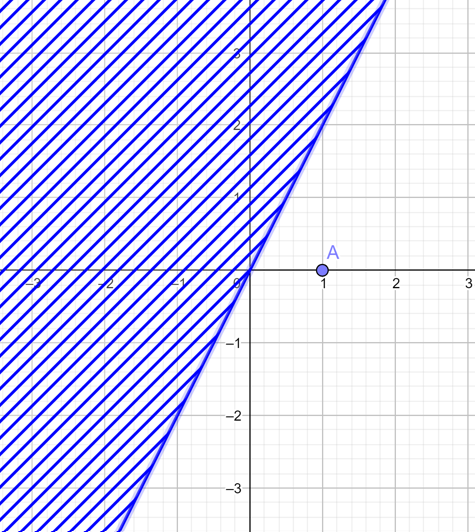 0.250.25 0.25Bài 5 (1,0đ): Cho tam giác ABC có. Tính bán kính đường tròn ngoại tiếp tam giác ABC.Bài 5 (1,0đ): Cho tam giác ABC có. Tính bán kính đường tròn ngoại tiếp tam giác ABC.Bài 5 (1,0đ): Cho tam giác ABC có. Tính bán kính đường tròn ngoại tiếp tam giác ABC.Bài 5 (1,0đ): Cho tam giác ABC có. Tính bán kính đường tròn ngoại tiếp tam giác ABC.0.50.5Bài 6 (1,5đ): a) Cho 6 điểm M, N, P, Q, R, S. Chứng minh: .b) Cho hình vuông  cạnh bằng . Tính độ dài của vec-tơ .Bài 6 (1,5đ): a) Cho 6 điểm M, N, P, Q, R, S. Chứng minh: .b) Cho hình vuông  cạnh bằng . Tính độ dài của vec-tơ .Bài 6 (1,5đ): a) Cho 6 điểm M, N, P, Q, R, S. Chứng minh: .b) Cho hình vuông  cạnh bằng . Tính độ dài của vec-tơ .Bài 6 (1,5đ): a) Cho 6 điểm M, N, P, Q, R, S. Chứng minh: .b) Cho hình vuông  cạnh bằng . Tính độ dài của vec-tơ .a(0.75đ)a(0.75đ)đpcm.0.250.250.25b(0.75đ)b(0.75đ)Gọi M là trung điểm của AB. Ta có: Tam giác ABM vuông tại A, có: 0.250.250.25Bài 7 (1,0đ): Một tòa tháp cao 42 mét được đặt trên một ngọn đồi. Từ một vị trí trên mặt đất cách xa chân đồi có thể nhìn thấy đỉnh tháp và chân tháp lần lượt dưới các góc 13,20 và 8,30 so với mặt đất (hình minh họa bên dưới). Tìm chiều cao của ngọn đồi? (làm tròn kết quả đến 1 chữ số thập phân).Bài 7 (1,0đ): Một tòa tháp cao 42 mét được đặt trên một ngọn đồi. Từ một vị trí trên mặt đất cách xa chân đồi có thể nhìn thấy đỉnh tháp và chân tháp lần lượt dưới các góc 13,20 và 8,30 so với mặt đất (hình minh họa bên dưới). Tìm chiều cao của ngọn đồi? (làm tròn kết quả đến 1 chữ số thập phân).Bài 7 (1,0đ): Một tòa tháp cao 42 mét được đặt trên một ngọn đồi. Từ một vị trí trên mặt đất cách xa chân đồi có thể nhìn thấy đỉnh tháp và chân tháp lần lượt dưới các góc 13,20 và 8,30 so với mặt đất (hình minh họa bên dưới). Tìm chiều cao của ngọn đồi? (làm tròn kết quả đến 1 chữ số thập phân).Bài 7 (1,0đ): Một tòa tháp cao 42 mét được đặt trên một ngọn đồi. Từ một vị trí trên mặt đất cách xa chân đồi có thể nhìn thấy đỉnh tháp và chân tháp lần lượt dưới các góc 13,20 và 8,30 so với mặt đất (hình minh họa bên dưới). Tìm chiều cao của ngọn đồi? (làm tròn kết quả đến 1 chữ số thập phân).Ta có: Áp dụng định lí sin trong tam giác ABC, ta có:Xét tam giác AHC vuông tại H, ta có:Vậy chiều cao ngọn đồi là: 0.250.250.250.25